Look at the pictures and say.Where is the ball?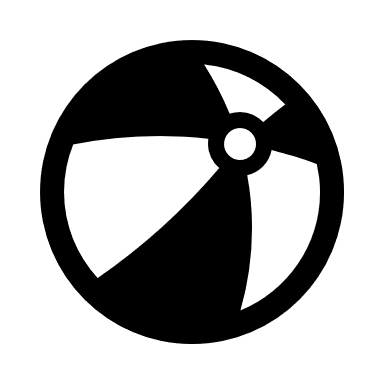 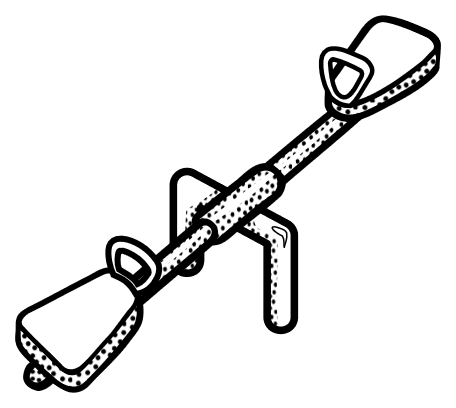 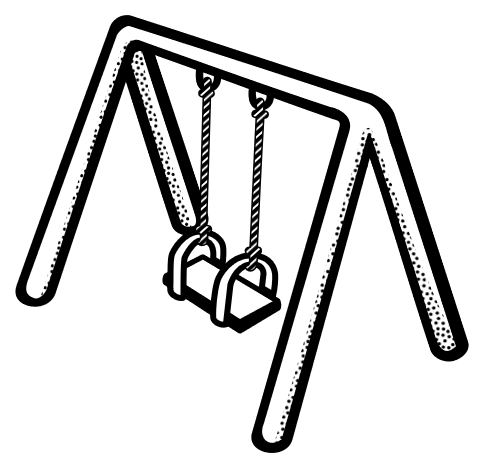 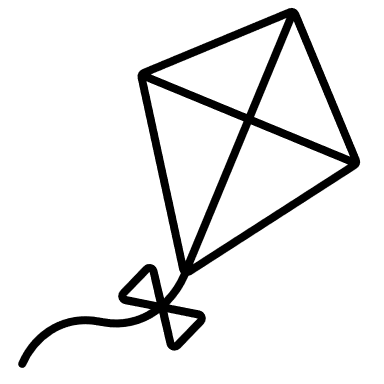 Do you like to play with a ball? Do you like to fly a kite?Answer keyThe ball is under the swing. The ball is above the seesaw. The ball is next to the kite.Yes, I do/No, I don’t.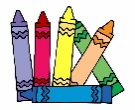 Name: ____________________________    Surname: ____________________________    Nber: ____   Grade/Class: _____Name: ____________________________    Surname: ____________________________    Nber: ____   Grade/Class: _____Name: ____________________________    Surname: ____________________________    Nber: ____   Grade/Class: _____Assessment: _____________________________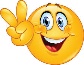 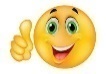 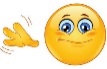 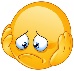 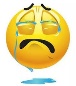 Date: ___________________________________________________    Date: ___________________________________________________    Assessment: _____________________________Teacher’s signature:___________________________Parent’s signature:___________________________